Gel 1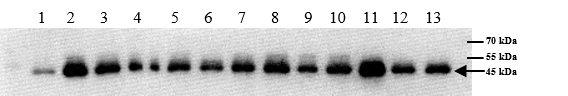 Gel 2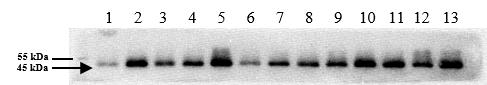 Gel 3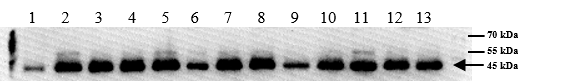 LaneSample IDMean density valueRelative IL14α value1Internal control42.991.002Positive control176.364.103RA150.853.514QC fail / void102.152.385SS125.052.916SS110.112.567RA139.323.248SS161.323.759RA107.492.5010NSDE153.983.5811SS200.494.6612HC128.142.9813HC132.223.08LaneSample IDMean density valeRelative IL14α value1Internal control40.131.002Positive control160.664.003SS101.822.544SS129.443.235SS182.244.546NSDE69.791.747NSDE118.542.958RA124.323.109RA137.463.4310RA178.894.4611RA169.794.2312RA143.793.5813HC175.44.37LaneSample IDMean density valeRelative IL14α value1Internal control 47.481.002Positive control176.423.723NSDE172.723.644SS182.953.855SS187.093.946SS117.302.477SS183.803.878SS182.973.859RA101.202.1310RA165.823.4911RA177.433.7412RA163.723.4513HC157.153.31